Частное профессиональное образовательное учреждение«Южный многопрофильный техникум»Специальность/профессия:Наименование дисциплины: ОбществознаниеПреподаватель: Живица Мария АлексеевнаКурс: 1Группа: 19ДО-9Тел/ адрес эл. почты преподавателя: 961 588 48 02, mari.zhivitsa@bk.ru Тема № 6: Понятие власти. Типы общественной власти. Политика как общественное явление.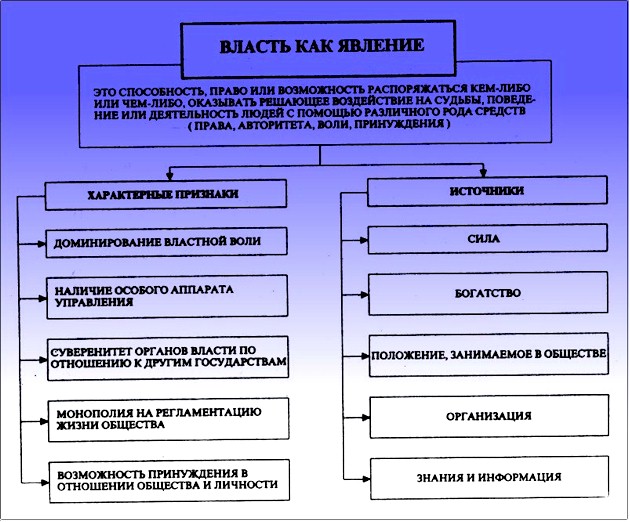 Перечень вопросов для изучения Определение власти, признаки и источники власти? Жихарев,Сатин,СимоненкоПеречислить виды власти и ее методы?Найденова,Фалисова,ХачатрянТипы политической власти и принципы устойчивости? Букреева, Владимирова, МафадзоковаОпределение политики, Объект и субъект политики? Даллакян, Коцур, КотляроваСписок литературыОбществознание. Боголюбов Л.Н Обществознание Важенин А. Гhttps://infourok.ruЗадание для контроляОтветить на вышеуказанные вопросы Переписать лекцию в тетрадь ( каждому студенту отправлено на электронную почту)По теме: Политические институты подготовить сообщение (кратко 1-2 страницы)Выполнение задание необходимо сделать с 06,04,2020 по 13,04,2020 до 17.00 Выслать домашнее задание на электронную почту  mari.zhivitsa@bk.ru